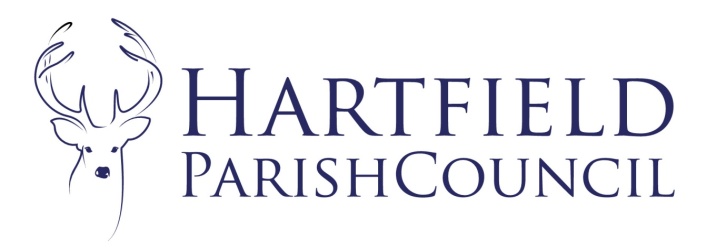 Finance Committee Minutes 29th November 2021 – Due to Cllr illness and increased Covid cases the meeting was held as a working party meeting via Zoom at 7:30pm	Present: Cllrs Eastwood, Horner, Burnett-Dick, Smith and Sanders.Absent: None.In attendance: Emma Fulham Clerk to the Council To accept apologies for absence.
None.To record Members’ Declarations of Interest in matters to be discussed.
The Chair reminded Cllrs to declare when necessary. 
To approve Minutes of previous Finance Committee meeting. 
Unanimously approved as a true record. To report on Matters Arising from the previous Finance Committee meeting.
None.To report on ear marked and general reserve. 
The reports had been circulated prior to the meeting. 
Both reserves were duly noted and no changes were made. 
To receive bank reconciliation.
The report and bank statement were checked for accuracy and signed by the Chair as a true record. To review risk assessment.
This had been circulated prior to the meeting.The assessment was duly accepted with no changes.
To review Asset List This had been circulated prior to the meeting.The assessment was duly accepted with no changes. 
To review proposed budget and precept for 2022/23 The group considered the budget proposal and agreed to set a deficit budget with a 5% increase in the precept to cover essential costs which would mean a precept request of £96711.00 for 2022/23. It was agreed to retain the youth work heading and review projects on a needs basis. It was agreed to review sustainability initiatives ongoing and the future of the printed newsletter. Matters for reporting and inclusion in future agenda.
None. Date of next meeting – 14th March 2022Meeting closed 8:30pm 